Дата проведения: 29.04.2020Группа: МД-19Тема урока: «Общественное движение во второй четверти XIX века».       Цели урока: характеристика основных направлений общественных движений в период правления Николая I; анализ факторов, определивших общественные движения изучаемого периода; сравнительная характеристика взглядов сторонников идей западников, славянофилов и теории «официальной народности».      Основные даты и события:   
      1823 г. — создание кружка любомудров.
      30—40-е гг. XIX в. — дискуссии о путях общественного развития между западниками и славянофилами.
      1844—1849 гг. — существование кружка петрашевцев.      Термины и понятия урока
      Западничество — одно из направлений русской общественной мысли 1840—1850-х гг. Представители этого направления считали историю России частью общемирового исторического процесса, были сторонниками развития страны по западноевропейскому пути; критиковали самодержавие и крепостничество; выдвигали проекты освобождения крестьян с землей, реформ и конституционного преобразования государственного строя. Главные представители: П. В. Анненков, В. П. Боткин, Т. Н. Грановский, К. Д. Кавелин, М. Н. Катков, И. С. Тургенев, П. Я. Чаадаев, Б. Н. Чичерин и др.
      Либерализм — идейное и общественно-политическое течение, возникшее в европейских странах в XVII—XVIII вв. и провозгласившее принцип гражданских, политических, экономических свобод.
      Славянофильство — одно из направлений русской общественной мысли 40—50-х гг. XIX в. Представители этого направления выступали с обоснованием особого, отличного от западноевропейского пути исторического развития России, усматривая ее самобытность в отсутствии борьбы социальных групп, в крестьянской общине, православии как единственно истинном христианстве, противостояли западникам. Выступали за отмену крепостного права, смертной казни, за свободу печати и т. п. Главные представители: И. С. и К. С. Аксаковы, И. В. и П. В. Киреевские, А. И. Кошелев, Ю. Ф. Самарин, А. С. Хомяков, В. А. Черкасский и др. Близки к славянофилам были В. И. Даль, А. Н. Островский, А. А. Григорьев, Ф. И. Тютчев и др.
      Социализм — обозначение учений, в которых в качестве цели и идеала выдвигается осуществление принципов социальной справедливости, свободы и равенства, а также установление общественного строя, воплощающего эти принципы.
      Персоналии: И. С. Аксаков, В. Г. Белинский, А. И. Герцен, Т. Н. Грановский, К. Д. Кавелин, И. В. Киреевский, Н. П. Огарев, М. В. Петрашевский (Буташевич-Петрашевский), Ю. Ф. Самарин, Н. В. Станкевич, А. С. Хомяков, П. Я. Чаадаев.
      .      План изучения нового материала:                                                                                                               1. Факторы, определявшие общественное движение в период правления Николая I.                            2. Основные направления общественных движений при Николае I.
      1. Царствование Николая I стало эпохой напряженных размышлений о судьбах России. Перед многими образованными людьми встали вопросы о прошлом, настоящем и будущем страны, о том, по какому пути пойдет ее дальнейшее развитие. Споры между приверженцами различных философских и политических направлений носили острейший характер и явились главным событием общественной жизни России.
      
      2. Рассмотрение основных течений в общественной жизни периода правления Николая I целесообразно провести в форме анализа докладов и сообщений учащихся. Используя сведения, представленные в докладах и сообщениях, а также материалы учебника, учащиеся составляют схему «Направления в идейной жизни общества при Николае I». Направления в идейной жизни общества при Николае I 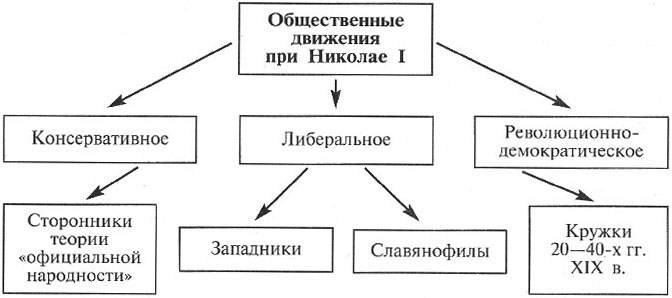 Таблица «Основные направления общественных движений при Николае I».      Домашнее задание: выполнить конспект Вопросы для сравненияКонсервативное направлениеЛиберальное направлениеЛиберальное направлениеРеволюционно-демократическое направлениеВопросы для сравненияКонсервативное направлениеЗападникиСлавянофилыРеволюционно-демократическое направлениеСостав участниковБюрократияИнтеллигенцияИнтеллигенцияМолодежь, студентыОсновные представителиФ. В. Булгарин, М. П. ПогодинТ. Н. Грановский, С. М. Соловьев, К. Д. Кавелин, Б. Н. ЧичеринИ. В. Киреевский, И. С. Аксаков, Ю. Ф. Самарин, А. С. ХомяковМ. В. Буташевич-Петрашевский, А. И. Герцен, Н. П. ОгаревОсновные идеиПравославие, самодержавие, народностьРоссия развивается по единому с Западной Европой пути, поэтому в России должна сложиться конституционная монархияРоссия развивается по отличному от Запада пути. Самодержавие возможно сохранить, однако народ имеет право на выражение собственного мнения (Земские соборы)Ликвидация самодержавия и крепостничестваСпособы достижения целейУкрепление основ самодержавияМирное осуществление преобразованийМирный путь, реформы сверхуРеформы сверху